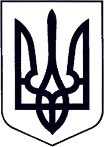 У К Р А Ї Н АЗАКАРПАТСЬКА ОБЛАСТЬМУКАЧІВСЬКА МІСЬКА РАДАВИКОНАВЧИЙ КОМІТЕТР І Ш Е Н Н Я_________                                        Мукачево                                            №______Про надання дозволу для здійснення правочину стосовно нерухомого майна, право власності на яке або право користування яким мають діти Розглянувши 25.06.2020 року на засіданні комісії з питань захисту прав дитини Мукачівської міської ради заяви про надання батькам дозволу на вчинення правочинів стосовно нерухомого майна, право власності на яке або право користування яким мають діти, відповідно до ст.177, 190 Сімейного кодексу України, ст.ст.17,18 Закону України «Про охорону дитинства», ст.12 Закону України «Про основи соціального захисту бездомних осіб та безпритульних дітей», ст.74 Закону України «Про нотаріат», п. 67 Порядку провадження органами опіки та піклування діяльності, пов’язаної із захистом прав дитини, затвердженого Постановою Кабінету Міністрів України № 866 від 24.09.2008 року «Питання діяльності органів опіки та піклування, пов’язаної із захистом прав дитини»,  порядку визначення розміру і надання військовослужбовцям та членам їх сімей грошової компенсації за належне їм для отримання жиле приміщення, затвердженого Постановою Кабінету Міністрів України № 728 від 02.09.2015 року «Деякі питання забезпечення житлом військовослужбовців та інших громадян», керуючись ст. 40, ч.1ст. 52, ч.6 ст. 59 Закону України «Про місцеве самоврядування в Україні», виконавчий комітет Мукачівської міської ради вирішив: *** в межах вимог чинного законодавства України, надати дозвіл на посвідчення та підписання від імені дітей: *** документів для отримання грошової компенсації за належне їм для отримання жиле приміщення у відповідності до Постанови Кабінету Міністрів України від 02.09.2015 року № 728, за умови використання цих коштів на придбання житла для всіх членів родини та включення дітей в число його співвласників. ***  надати дозвіл на посвідчення та підписання від імені доньки, ***договору дарування батьками на ім’я дитини квартири *** в м. Мукачеві.*** надати дозвіл на посвідчення та підписання договору дарування на ім’я *** квартири *** в м. Мукачеві, за умови збереження за ***, права користування цим житлом після зміни власників.*** надати дозвіл на посвідчення та підписання договору дарування на ім’я *** будинку та земельної ділянки для будівництва і обслуговування житлового будинку, господарських будівель та споруд, розташованих ***, за умови збереження за дітьми: *** права користування цим житлом після зміни власників.***  надати дозвіл на надання дозволу дітям: *** на посвідчення та підписання документів для продажу корпоративних прав, а саме часток в статутному капіталі *** за умови попереднього зарахування коштів в сумі 8488,43 гривень на поточний рахунок кожної дитини, відкритий  в ***.*** надати дозвіл на посвідчення та підписання документів для укладання договору довічного утримання, за умови збереження за дітьми: ***, права користування будинком *** після зміни власників будинку  та земельної ділянки для будівництва та обслуговування цього  житлового будинку площею 0,1000 га.*** надати дозвіл на посвідчення та підписання договору про припинення права на аліменти для дітей: ***  у зв’язку з передачею у власність дітей будинку *** в м. Мукачеві.***надати дозвіл на посвідчення та підписання  від імені сина,  *** договору дарування на ім’я  дитини ½ частини будинку *** в м. Мукачеві.*** надати дозвіл на надання дозволу доньці, *** на посвідчення та підписання    договору дарування на ім’я  дитини ½ частини будинку *** в м. Мукачеві.*** надати дозвіл на посвідчення та підписання договору продажу квартири *** м. Мукачеві,  право користування якою мають діти: ***, за умови: забезпечення дітей,  до набуття ними повноліття, правом користування  будинком ***; накладання заборони на відчуження цього житла; реєстрації міста проживання в цьому будинку ***, без згоди батька, ***.З метою захисту житлових прав дітей: *** накласти заборону на відчуження *** до набуття меншою дитиною повноліття.Контроль за виконанням цього рішення покласти на начальника служби у справах дітей Мукачівської міської ради О. Степанову. Міський голова                                                                                    А. БАЛОГА